General information on PhD educationApplication for getting the degree mayfollowing an organised PhD education and research activityprevious individual research results at least thorough 5 years and high quality publicationsThe organised PhD education is starting in each semester, but preferably in September. Application deadlines:  January 15th and May 31st each year. For senior researchers (applying on basis of former individual achievements there is no fixed deadline, the application is continuous.The PhD education is a four year activity (8 semesters). During this time period students have to fulfill 240 credits with the following activities: Courses and exams, practical work, study trips, research activity, experiments, publications and teaching. The first two years main focus is put on education and research. After the second year, students have to pass a complex exam showing their proper knowledge on the topic and the successful getting along with their research. The 3rd and 4rt years are mainly devoted to finishing research activities, writing publications and preparing the thesis.Surpassing all the requirements during the 8 semesters, students would get a document called ’absolutorium’. After that the student may start with the degree procedure: final exam and defence of the thesis.Obtaining the PhD degree is based onpassing successfully the professional final exam,having a proper publication background,successful defence of dissertationTuition fee: 6000 EUR/semester (payable at the beginning of the semester)Application form is attached below. Additionally, you have to provide the following documents:3 passport photograph;professional curriculum vitae;copy of MSc diploma in English (or a certificated translation);list of publications;a recommendation from candidate’s university;document referring to your proficiency in English language;declaration of resources (see below);a printed and signed form of applicationFurther information: Dr. Noémi Kappel (scientific secretary)                                kappel.noemi@uni-mate.hu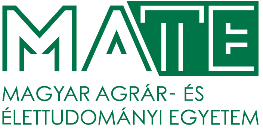 Doctoral School of Horticultural Sciences1118 Budapest, Villányi út 35-43.Tel. 305 – 7252Professor    Zámboriné Dr. Németh ÉvaAPPLICATION FORMfor postgraduate Ph.D. doctoral programPersonal informationAddress (private):Address (official):EducationCommand of languageEnglish:	good 	fair 	poor 	nil Please enclose3 passport photograph;professional curriculum vitae;copy of MSc diploma in English (or a certificated translation);list of publications;a recommendation from candidate’s university;document referring to your proficiency in English language;declaration of resources (see below);a printed and signed version of this application formDate:       SignatureThe topics you intend to write your thesis about:________________________________________________________________________________Provisional title of thesis:Opinion of the supervisor about the research topic: ____________________________________________________________________________________________________________________________________________________________________________________________________________________________________________________________________________________________________________VI. 	DECLARATION OF HEAD OF DEPARTMENT ON THE STUDENT´S ACCEPTANCE: …………………………….					P.H                     Head of Departmentresult of entrance interview:	Score of human and professional attitude:			.......... 	Score of the master’s qualification:				.........	Score of scientific activity:					..........			Total:					            scoreDate:  							.	 ............................................							     President of Entrance CommitteeVIII.	 dECISION OF THE DOCTORAL SCOOL:a) The applicant is accepted to enter the Doctoral School of  Horticultural Science.Supervisor: _________________________________________________________________Preliminary title of the Ph.D. thesis: ___________________________________________________________________________b) *The application is rejected because of: the lack of available Ph.D. student status	      the applicant does not fulfil the entrance requirements.Date: 					           	............................................			                                      Chair of the Doctoral Scool Please send the completed application to the address BElOW and an electronic copy by e-mail to:MATEDHK (Doctoral Office)1118 Budapest, Villányi út 35-43.Tel. 3057596E-mail:  tassy.zsuzsanna@uni.mate.hu DECLARATIONI understand and declare that all the cost related to my doctoral education and living in  are my obligations. I understand that I have to pay the tuition fee (6000 EURO)* for the first semester before I began my activity at the program. Further fees are due to the first weeks of teach semester according to the internal regulations.I also declare that I am able to cover all of the necessary charges during the degree procedure after the education (1000 EUR).Date:     Signature(If you e-mail the declaration you will be asked to present the original copy of it and the voucher before you start the course)Family name:Family name:Family name:First name:First name:Mother's name:Mother's name:Mother's name:Nationality:Nationality:Date of Birth:Date of Birth:Place of Birth:Place of Birth:Country of Birth:Sex:Passport:Street:City: Country:Country:Postal Code:Postal Code:Phone:Phone:Fax:E-mail:Name of University / Company:Name of University / Company:Name of University / Company:Name of University / Company:Street / P.O.Box:Street / P.O.Box:Street / P.O.Box:City: Country:Country:Postal Code:Postal Code:Phone:Phone:Fax:E-mail:University(ies)Degree obtainedYearOther languages:Other languages:                   .........................                       Supervisor